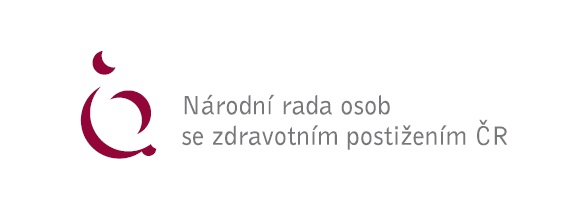 Usnesení z jednání Republikového výboru NRZP ČR dne 21. září 2023 Republikový výbor NRZP ČR určuje zapisovatele paní Michaelu Kubíčkovou volí návrhovou komisi ve složení: Jiří Morávek a Jaroslav Slavíkschvaluje program jednáníbere na vědomí zprávu předsedy NRZP ČR o činnosti předsednictva od posledního jednání RV NRZP ČR ze dne 27. 4. 2023 schvaluje Petici Republikového výboru Národní rady osob se zdravotním postižením ČR, z.s. za valorizaci příspěvku na péči ve všech stupníchschvaluje novelu Organizačního řádu NRZP ČRRV NRZP ČR vyhlašuje XXI. ročník cen NRZP ČR MOSTY 2023 v Jihlavě a zplnomocňuje předsednictvo NRZP ČR k řešení případné změny konání předávání cen MOSTYRV NRZP ČR bere na vědomí zprávu předsedkyně Republikové kontrolní komise NRZP ČRRV NRZP ČR bere na vědomí zprávu ředitele regionálního odboru o činnosti koordinátorů a předsedů krajských NRZP V Praze dne 21. 9. 2023      Mgr. Václav KrásaPředseda NRZP ČR